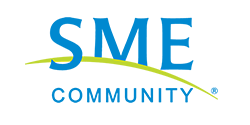 SME Carolinas Section Annual Meeting and Field TripNUTRIEN PHOSPHATE OPERATIONS1530 NC Hwy 306 SouthAurora, NC 27806Aurora Fossil Museum400 Main St.Aurora, NC 27806Starts: April 26, 2024 01:00 PM (ET)                                           ContactEnds:  April 27, 2024 12:00 PM (ET)                                           Ray Spanjers                                                                                                      (229) 254.7855                                                                                                      rayspanjers@gmail.com(Open to All Professionals and Students, SME members and non-members)Meeting Agenda, April 26:Nutrien Phosphate OperationsReception………………………………………………………………………………..01:00 – 02:00 p.m.Technical Presentations…………………………………………………………..02:00 – 04:30 p.m.Commission House, Tryon Palace, New Bern Social Hour………………………………………………………………………….….05:30 – 06:00 p.m.Dinner and Business Meeting………………………………………………….06:00 – 07:30 p.m.Field Trip, April 278:Aurora Fossil Museum……09:00 – NoonFossil collecting from fresh material provided by Nutrien.Exhibit/Sponsor Opportunities:Sponsorship and exhibiting opportunities are available for this meeting which is the largest gathering of mining professionals and students in the Southeastern USA.Exhibit: $500; Gold Level: $350; Silver Level: $250; Bronze Level: $150Note: Exhibit and Sponsorship fee does not include the registration fee (If you pay for an exhibit or sponsorship level and want to attend the meeting, you have to separately register yourself as "Professional"). If you are interested in exhibiting or sponsoring, please contact Rayspanjers@gmail.com.EXHIBITORS/SPONSORS/PAY HERE. 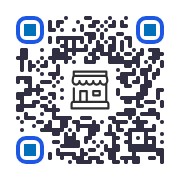 Registration (members and non-members):By 4/07/2023:            Professional: $135                Student: $55By 4/14/2023:           Late Professional: $150         Late Student: $65  REGISTRANTS PAY HERE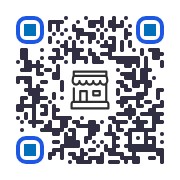 Students who are not able to pay for the registration fee are encouraged to send an email to rayspanjers@gmail.com and explain their situation. The registration fee will be waived for qualified students.
Every person (including spouse and friends) who wants to attend any section of the meeting should register as "Professional". The registration fee covers the reception, technical program, dinner, and field trip. Each attendee is responsible for his/her lodging and also transportation to the location of the Technical Meeting at the Nutrien Phosphate Operations, and Field Trip to the Aurora Fossil Museum, both in Aurora, NCNew Bern, NC, a 300-year-old coastal town, was the first North Carolina capitol from 1770-1792.  There are many activities available for spouses and families.  https://visitnewbern.com/300-years-history/.  